ГАННІВСЬКА ЗАГАЛЬНООСВІТНЯ ШКОЛА І-ІІІ СТУПЕНІВПЕТРІВСЬКОЇ СЕЛИЩНОЇ РАДИ ОЛЕКСАНДРІЙСЬКОГО РАЙОНУКІРОВОГРАДСЬКОЇ ОБЛАСТІНАКАЗ30.04.2021                                                                                                                                 № 79с. ГаннівкаПро заміну уроків            у Володимирівській ЗШ І-ІІ ступенів,             філії Ганнівської ЗШ І-ІІІ ступеніву квітні 2021  року      У зв`язку із перебуванням на лікарняному ПІЦИК М.С. з 26 по 30 квітня 2021 рокуНАКАЗУЮ:1.  Здійснити заміну уроків:  - годин англійської мови у 3 класі  -  годин англійської мови у 5-9 класах2. Відповідальному за ведення табеля обліку робочого часу ПОГОРЄЛІЙ Т.М. внести відповідні зміни у навантаження педагогічних  працівників: Погорєлій Т.М;3. Бухгалтерії оплатити: ПОГОРЄЛІЙ Тетяні Миколаївні, вчителю англійської мови, за фактично проведені 3 години англійської мови у 1-4 класах та15 годин - у 5-9 класах всього: 18 годин.4. Контроль за виконанням даного наказу залишаю за собою.Директор школи                                                                                                                   О.Канівець                                                  З наказом ознайомленні                                                                                                     Т.Погорєла                                                                                                                                                                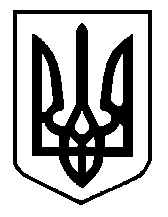 